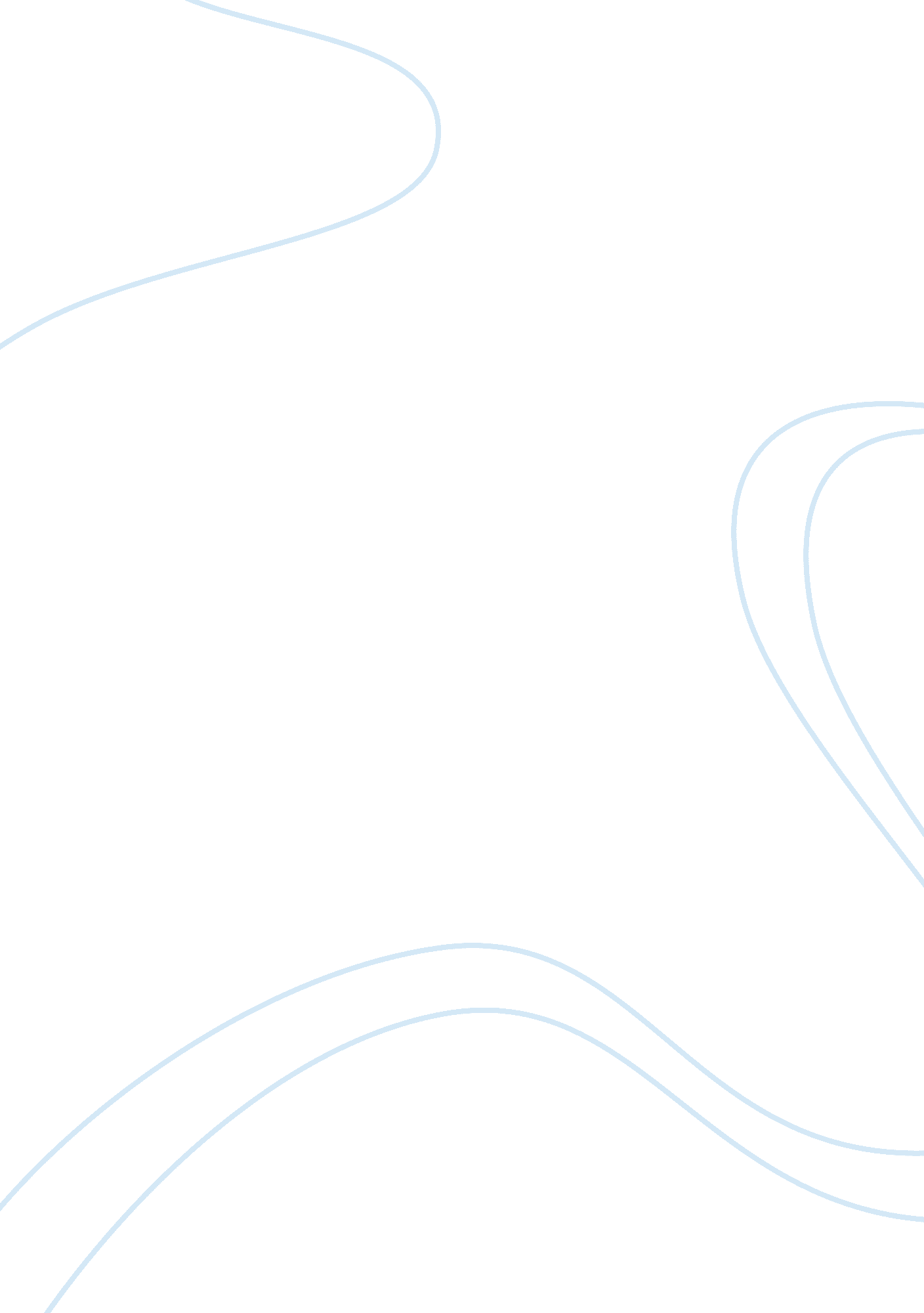 Cv for doctors essay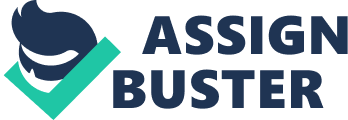 Dr. Rohan Sanjanwala |? HYPERLINK “ [email protected] com; ) +91- 9820 403 800; | 101, Juhu Prajakta C H S, Vidhyanidhi Road, Vile Parle West, Mumbai-400049, India | Highly motivated and dedicated General Practitioner with more than 3 years of clinical experience with strong educational foundation, maintaining a strong working knowledge of medical terminology. Highly developed communication skills and adapt to patients in a clear and empathetic manner. Proven ability in making sound diagnoses following accurate case-taking, examination of patient and interpretation of diagnostic procedures. Sound knowledge of current principles, methods and procedures for medical diagnosis and treatment Knowledgeable in operating medical equipment and tools for patient diagnosis and treatment Exceptional abilities in directing patients towards full recovery and treatment Competent in dealing and building relationships with other health care practitioners Ability to operate effectively and remain highly emotive under pressurized situations Possess deep sense of intricacy, precision and detail Ability to convince the patient if the surgery is not recommendable AREAS OF EXPERTISE Emergency Cases Management | Intensive Care Duties | Outpatient Care | | Trauma Management | Clinical Examination Skills | Minor OT Procedures | | Hospital Management | Interpersonal Skills | Budget Control | | Problem Solving | Resource Planning | Relationship Management | | Evaluation of Pathology Reports | Medical Reviewing | Analysis Writing for Adverse Events | MEMBERSHIP Member of Indian Medical Council Society: Reg No 09-101103 Member of Federal Service Supervision in Education and Science of Russia: Reg No 1574 EDUCATION | Name of The Medical Council Certificate | Reg. Number | Dated | | Russian Medical Council | N 1587 | June 2008 | | Medical Council of India | 13-47304 | Feb 2013 | MEDICAL LICENSING | USMLE Step1 | USMLE STEP 2 CK: appeared 1 Oct’ 2012 | | USMLE STEP2 (CS) | Medical council of India Screening test for foreign medical | | | graduate | ACCOMPLISHMENTS While working in Post Cardiovascular and Thoracic surgery- ICU at Asian heart institute, I came across many post CABG and post valvular surgery patients , with life-threating conditions. I played a key role in stabilizing the critical patients. Saved a 35 years old man alleged history of liver and kidney failure under pressurized situation and got the opportunity to work as Senior Doctor after completion of internship Volunteered and supervised several types of screenings for blinds and treated nearly 1000 patients in remote medical area, including free prosthetic devices for disabled CLINICAL EXPERIENCE ORGANIZATION POSITION UNIT DURATION | Currently working at ASIAN | ICU-Resident medical | post Cardiovascular and | | | HEART INSTITUTE AND RESEARCH | officer/physician assistant | thoracic surgery-Intensive care| | | CENTER, MUMBAI | | unit | SINCE jan 2013 | | KVC Behavioral Health Center | Extern | Adolescent and Child Psychiatry| May 2012- Aug 2012 | | | | Unit and Acute Care; |(66 hours) | | | | Residential Chronic Behavioral | | | | | Care | | | Criti-Care Multi-Specialty | RMO/Assistant | General Ward Medical and | Jan 2010 – Nov 2010 | | Hospital | Doctor | Surgical Ward Pediatric Ward |(48 hours) | | Chiniwala Hospital | Assistant | Casualty General Ward | Apr-2009 – Dec 2009 | | | Doctor | Out-Patient |(48 hours) | | Sarvodaya Hospital | Resident | General Ward Medical and | sep-2010-sep2011 | | | Internist | Surgical Ward Pediatric Ward | | | Arogyanidhi hospital | Assistant Ophthalmologist | Ophthalmology | 15 days | OVERALL ACCOUNTABILITIES Maintain patient’s records and reports, patient’s privacy and confidentiality Build and maintain positive working relationships with medical personnel Responsible for examining patients for diagnosing and taking into account both medical and psychological aspects of patient care Manage general outpatient clinics, emergency clinics and specialist clinics Responsible for managing ICU and Emergency ward patients Attend emergencies, casualties & assist surgical procedures under local and general anesthesia Examine, diagnose and treat patients with varying diseases and injuries Arrange schedules, appointments and activities with patients for treatment regimen Coordinate with specialists for handling patient’s activities updating them with results of diagnosis Responsible for prescribing medications and recommend dietary activities INTERNSHIP Organization | Department | Duration | | Sarvodaya Hospital, India | Orthopedics + PMR; ENT, Ophthalmology, | May 2011 – Sep 2011 | | | Casualty Dermatology and STD | | | | Pediatrics | Mar 2011- Apr 2011 | | | Community Medicine | Jul 2011 – Sep 2011 | | | OBST and Gynecology | Nov 2010 – Jan 2011 | | | Surgery including 15 days Anesthesiology | Sep 2010 – Nov 2010 | | | Surgery including 15 days Anesthesiology | Sep 2010- Nov 2010 | | Sarvodaya Hospital , India | Medicine including 15 days psychiatry | Jan 2011- Mar 2011 | | State Pavlov | Infectious disease epidemiology and | May 2008- May 2008 | | Medical | tuberculosis | | | University, Russia | | | | | Pediatrics & Pediatric surgery | Apr 2008- Apr 2008 | | | Traumatology and orthopedics | Mar 2008 -Mar 2008 | | | Ophthalmology & ENT | Mar 2008- Mar 2008 | | | Obstetrics and gynecology Dept | Feb 2008- Feb 2008 | | | Surgical dept (General care surgical Dec 2007-Jan 2008 | | | patients, Anesthesiology, General | | | | surgery, urology | | | | Medical practice Internal medicine | Oct 2007- Nov 2007 | | | dept out – patient therapy including | | | | psychiatry , endocrinology | | | | Medical assistant and nursing | Sep 2007-Sep 2007 | References Available Upon Request 